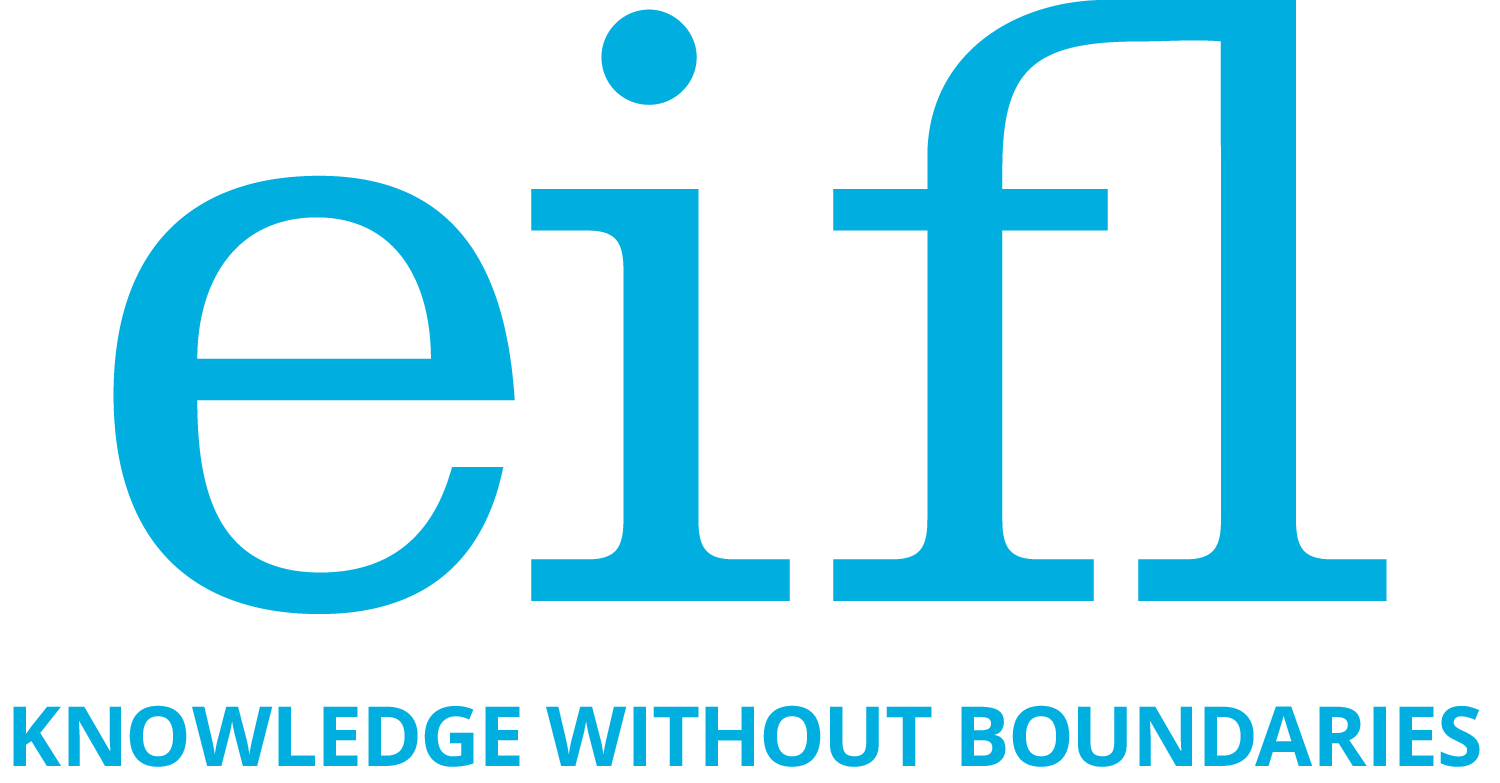 Программа инноваций в публичных библиотеках16-я премия в области инноваций в публичных библиотеках, предлагающих игровое обучение, под эгидой Фонда LEGOФорма заявкиТип библиотеки (пожалуйста, отметьте один вариант):Публичная библиотека (основной источник финансирования — средства местного/регионального/национального бюджета).Общественная библиотека (важный источник финансовой поддержки —взносы представителей местной общественности).Название / Наименование программы (вида деятельности):Выберите категорию, которая в наибольшей степени соответствует вашей программе:Игра в период раннего развития (возраст 0–3 года)Сочетание игры и обучения (возраст 3–12 лет)Игра и обучение в течение всей жизни (возраст 12–18 лет)Контактная информация библиотеки:1. Ваша библиотека. Предоставьте краткое описание вашей библиотеки в контексте заявки. Пожалуйста, дайте краткий обзор других услуг, программ и видов деятельности вашей библиотеки, а также краткую справку о местном сообществе, которое обслуживает ваша библиотека.Примечание. Мы не стремимся узнать всю историю вашей библиотеки. Мы хотим узнать о текущих видах деятельности библиотеки и о том, как с их помощью библиотека удовлетворяет потребности местного сообщества.(Не более 200 слов)2. Основная информация о программе (виде деятельности). Пожалуйста, опишите подробно вашу целевую группу. При ответе постарайтесь обрисовать социальный контекст (статистика сообщества, социально-бытовая среда, ситуация в семьях и их доход, доступность образовательных и социальных услуг). Почему и когда вы запустили программу (начали вести деятельность), которую вы представляете на конкурс?(Не более 200 слов)3. Опишите программу (вид деятельности). Пожалуйста, подробно опишите цели, содержание и методологию программы (вида деятельности), которая позволяет обучаться в процессе игры. Какими характерными свойствами и особенностями игрового обучения обладает ваша программа или вид деятельности (пожалуйста, ознакомьтесь с разделом «Что такое игровое обучение?» в секции «Часто задаваемые вопросы»). Кроме того, не забудьте указать, где проходят мероприятия программы (осуществляется вид деятельности) и какие инструменты / технологии используются (при наличии таковых).(Не более 300 слов)4. Почему вы убеждены, что ваша программа (вид деятельности) должна быть отмечена премией? Объясните, почему именно ваша программа (вид деятельности) является инновационной и по-настоящему уникальной. Можно ли масштабировать ее или реализовать аналогичные программы (виды деятельности), чтобы предоставлять услуги большему количеству детей или вдохновить другие библиотеки последовать вашему примеру?(Не более 100 слов)5. Опишите результаты. Начните с общей характеристики с указанием окончательных результатов программы (вида деятельности): объясните, как программа (вид деятельности) позволяет детям учиться через игру. Затем укажите ключевые данные (количество детей, вовлеченных в программу с момента ее запуска; другие количественные и качественные показатели, подтверждающие эффективность вашей программы или вида деятельности). В какой степени игровые виды деятельности способствовали в результате успешному обучению, например улучшили физические, социальные, эмоциональные, когнитивные навыки и творческие умения детей? Каким образом вы измеряли показатели успешности вашей программы? Пожалуйста, включите в отчет короткие отзывы / благодарности детей (а также родителей или других членов семьи / опекунов / учителей и партнеров, если применимо). В заключение расскажите о наиболее ярком и важном событии или истории успеха — покажите, как ваша программа (вид деятельности) оказывает положительное влияние на жизнь ребенка (детей) в вашем сообществе.Примечание. Позаботьтесь о защите личных данных людей: если вы используете персональные данные, такие как имя, фамилия, возраст, или информацию, которая может помочь идентифицировать адрес / местонахождение лица, или изображения, удостоверьтесь в том, что вы получили разрешение от соответствующего лица / лиц на использование этой информации; особенно важно получить такое разрешение у родителя / опекуна в отношении такой информации о детях.(Не более 500 слов)6. Подтверждающие материалыТри фотографии, показывающие вашу программу в действии в библиотеке или в любом другом месте, где проводятся мероприятия по программе. Все фотографии должны быть загружены через систему электронной подачи документов (позаботьтесь о защите личных данных, как указано в п. 5 выше). Ссылка(-и) на блог / страницу на Facebook / фотогалерею / статьи о программе (виде деятельности).Заявка и все приложения должны быть загружены через систему электронной подачи документов EIFL.ПОДПИСЬ ЗАЯВИТЕЛЯПодписывая данный документ, я подтверждаю, что все утверждения в заявке являются полными и точными.Подавая это заявку, вы даете согласие на сбор, хранение и обработку персональных данных, таких как имена, фамилии и адреса электронной почты, в системе EIFL в целях обеспечения работы систем EIFL-PLIP. Мы не будем продавать, распространять или передавать в пользование ваши персональные данные третьим лицам, за исключением случаев, когда раскрытие такой информации требуется по закону. Нажмите здесь, чтобы прочитать больше о политике соблюдения конфиденциальности EIFL.Примечание. Чтобы сэкономить время и избежать проблем, вы можете подписать последнюю страницу вашей заявки и загрузить ее как приложение (в формате pdf) в систему электронной подачи документов.Название библиотекиАдресНомер(-а) телефонаСтранаВеб-сайт библиотеки (при наличии)Основное контактное лицо при подаче заявкиАдрес электронной почты основного контактного лицаРуководитель библиотеки (ФИО и контактные данные)Подпись уполномоченного представителяДатаПожалуйста, укажите ваше ФИО печатными буквамиПожалуйста, укажите ваше ФИО печатными буквамиДолжностьДолжность